Telefax:0836-2448177		                                 E-mail:  kusssklawedu@gmail.comRef.No.K.U./U.Law/								Date: 20-08-2019The Twenty Second  Sri.S.C.Javali Memorial National Moot Court Competition19th and 20th October 2019Dear Sir / Madam,  It is our great pleasure to inform you that the 22nd   Sri.S.C.Javali Memorial National Moot Court Competition will be held on the 19th and 20th of October 2019. We invite your esteemed institution to participate in the said competition. The moot court problem and detailed rules governing the competition are enclosed.	Dharwad, a very prominent centre for literary and cultural activities, is also a renowned centre of learning. Dharwad is situated between Belgaum and Hubli and can be reached by road or rail. The nearest airports are at Hubli-Dharwad, Belgaum and Goa. Mooters and researchers who have participated in our earlier competitions have always appreciated the local hospitality and have gone back with very pleasant memories.	Kindly let us know the travel plans of your team so that our volunteers can receive the team. For any information or clarification, please visit us at www.kud.ac.in ; write to us or call us at any one of the following numbers.	Contact numbers:	College (office)		: 0836- 2448177, 2440686	Prof. Vishwanath M.               : +919880080243	Dr.Rakeshkumar M. Kamble   : +919449396793	Dr.Shashirekha Malagi            : +919742502894	kusssklawedu@gmail.comThanking you,									                Yours sincerely								                           (Vishwanath M.)								                               Principal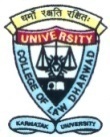 Karnatak University’s Sir Siddappa Kambali Law College(Formerly University College of Law)                              College Road, Dharwad – 580 001, Karnataka, India(A Constituent College of Karnatak University, Dharwad )